CompétencesDisposer le document selon les règlesModifier les marges du documentModifier l’orientation de la pageMise en situationTu travailles dans une école primaire. Le directeur te demande de réalisé un diplôme pour les élèves de primaire.Travail à réaliserInsérer une image au choix d’un vélo dont la hauteur doit-être de 6 cm.Insérer une image au choix de médaille dont la hauteur doit-être de 4 cm.Modifier les marges à 2 cmMettre un en-tête au choix et indiquer «Nom, Prénom et classe».Sauvegarder le document sous: «Test d’habileté».Imprimer le document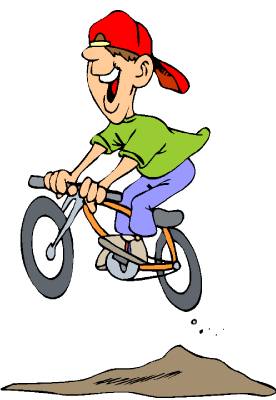 Test d’habileté à véloÉcole primaire Sainte-Elisabeth des Ursulines7000 MonsLe directeur de l’école certifie que Jean Leloup a réussi son test d’habileté à vélo avec succès ce jeudi 18 avril 2013!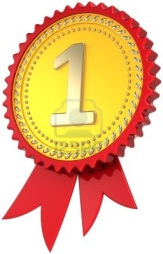 La direction,						L’inspecteur de policeMonsieur Legrand				Monsieur Dubois	